                ҠАРАР                                                             РЕШЕНИЕО пролонгации Соглашения между  Администрацией  муниципального района Шаранский  район Республики Башкортостан и Администрацией сельского  поселения Шаранский сельсовет муниципального района Шаранский район Республики Башкортостан о передаче Администрации муниципального  района Шаранский район Республики Башкортостан осуществления части полномочий сельского  поселения Шаранский сельсовет муниципального района Шаранский район Республики БашкортостанВ соответствии с частью 3ст.14,ч.4 статьи 15 Федерального закона №131-ФЗ от 6 октября 2003 года «Об общих принципах организации местного самоуправления в Российской Федерации», Совет сельского поселения  Шаранский сельсовет муниципального района Шаранский район  Республики Башкортостан решил:Пролонгировать Соглашение между  Администрацией  муниципального района Шаранский  район Республики Башкортостан и Администрацией сельского  поселения Шаранский сельсовет муниципального района Шаранский район Республики Башкортостан о передаче Администрации муниципального района Шаранский район Республики Башкортостан осуществления части полномочий сельского  поселения Шаранский сельсовет муниципального района Шаранский район Республики Башкортостан, (за исключением пункта 1.4.), утверждённое решением Совета сельского  поселения Шаранский сельсовет муниципального района Шаранский район Республики Башкортостан  от 14 ноября 2014 года №360, с 01 января 2016 года по 31 декабря 2016 года.Настоящее решение обнародовать на информационном стенде в здании администрации сельского поселения Шаранский сельсовет, на официальном сайте сельского поселения Шаранский сельсовет.Контроль за исполнением настоящего решения возложить на постоянную комиссию Совета по социальным вопросам местному самоуправлению и охране правопорядка. Глава сельского поселения                                                      Р.М.Нуриев с. Шаран 29.02.2016 №  8/49Башкортостан РеспубликаһыШаран районымуниципаль районыныңШаран ауыл Советыауыл биләмәһе Советы452630 Шаран ауылы,1-се май урамы, 62Тел.(347) 2-22-43,e-mail:sssharanss@yandex.ruШаран  ауылы, тел.(34769) 2-22-43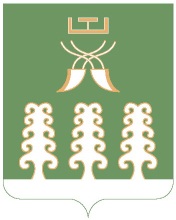 Совет сельского поселенияШаранский сельсоветмуниципального районаШаранский районРеспублика Башкортостан452630 с. Шаран ул. Первомайская,62Тел.(347) 2-22-43,e-mail:sssharanss@yandex.ruс. Шаран тел.(34769) 2-22-43